Invitation to Bid Sale of Surplus Land by Hudson Development Corporation Accepting competitive bids until 12:00 PM Thursday April 22, 2021. Hudson Development Corporation [HDC] will conduct a sale of surplus land as identified below by sealed bid. Sealed bid offers to purchase a parcel will be accepted by HDC at 1 North Front Street, Hudson NY 12534 until the above date and time. The bids will be opened and publicly read aloud at a meeting of HDC on April 27, 2020 at 12:00 PM at 1 North Front Street, Hudson, NY 12534 (or read aloud by the Executive Director or member of the board of directors on the real estate committee on a meeting held on the Zoom conferencing platform as allowed by the Authorities Budget Office). The Property consists of one vacant parcel of land, totaling 3.3 acres. The minimum bid is set at $90,000. The property is described as follows: This vacant parcel is landlocked and has no road frontage or access. It is located in Greenport, NY with mailing address in Hudson, NY. To be sold at auction by the Hudson Development Corporation via sealed bid. Appraised in 2021, the lot is irregular in shape bordering four adjacent residential properties.Parcel Number: 109.-1-43HDC reserves the right to reject any and all bids. Any bid is subject to (1) the designation and approval of the HDC Board of Directors, (2) subject to all applicable laws and regulations pertaining to disposition of property by a local development corporation. All property sold through the sealed bid process is sold as-is. Prospective purchasers are urged to examine and investigate the property prior to bidding. All bids must be submitted on the approved HDC Bid Form to HDC at 1 North Front Street, Hudson, NY 12534. Purchasers may include additional information with bid form. BID FORM Subject to the terms and conditions of sealed bid sale printed on the next page of this form, the undersigned bidder hereby bids the sum of $_____________________ for the purchase of the property described in the above references notice of sealed bid sale. Attached is the payment of $_________________, which represents 10% of the total of the amount of the bid. Successful bidders will be responsible for all fees associated with the transfer, including transfer tax and fees associated with the recordation of the deeds to the properties. An additional administrative fee of $1500 will also be included. Bidder intends to develop the property in the following manner (submission of additional materials in support of the application is encouraged): 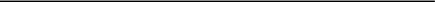 Submit additional documentation of timeline for development of the site. If selected, the property shall be conveyed by quit claim deed to: I hereby acknowledge, having read the instructions, terms and conditions as set forth in the attached terms and conditions of sealed bid sale, and agree to all of the terms and conditions of sealed bid sale. Date: ________________ Bidder Name:Address: Telephone Number: _________________________________________Email Address: _______________________________________________Bidder Signature:Instructions to Bidders for Surplus Real Property Bid Form. Bids must be submitted on the Bid Form accompanying this Invitation for Bids, and all information and certifications called for thereon must be furnished. Bids submitted in any other manner or which fail to furnish all information or certifications required may be summarily rejected. Emailed bids will not be considered. Bids shall be filled out legibly with all erasures, strikeovers, and corrections initialed by the person signing the bid and the bid must be manually signed. Negligence on the part of the bidder in preparing the bid confers no right for withdrawal or modification of the bid after it has been opened. In submitting a bid, only return the Bid Form and required supporting documentation. Retain all other documents, including one copy of the Bid Form, for your record. Bid Envelopes. Envelopes containing bids must be marked clearly, sealed, and addressed to the bid receiving office stated in this Invitation for Bids. No responsibility will attach to any officer of the Hudson Development Corporation for the premature opening of or failure to open a bid not properly addressed and identified. Late Bids, Modifications of Bids, or Withdrawal of Bids. a. Any bid received at the office designated in the solicitation after the exact time specified for receipt will not be considered unless it is resolved before award is made and either: (1)  It was sent by registered or certified mail not later than the fifth calendar day prior to the date specified for the receipt of bids (e.g. a bid submitted in response to a solicitation requiring receipt of bids by the 20th of the month must have been mailed by the 15th or earlier); or (2)  It was sent by mail and it is determined by the Government that the late receipt was due solely to mishandling by the Government after receipt at the Government installation. Any modification or withdrawal of a bid is subject to the same conditions as in 3a. above. A bid may also be withdrawn in person by a bidder or his authorized representative, provided his identity is made known and he signs a receipt for the bid, but only if the withdrawal is made prior to the exact time set for opening of bids. The only acceptable evidence to establish the date of mailing is:(1)  The date of mailing of a late bid, modification, or withdrawal sent either by registered or certified mail is the US Postal Service postmark on the wrapper or on the original receipt from the US Postal Service. If neither postmark shows a legible date, the bid, modification, or withdrawal shall be deemed to have been mailed late. (The term “postmark” means a printed, stamped, or otherwise placed impression that is readily identifiable without further action as having been supplied and affixed on the date of mailing by employees of the US Postal Service.) (2)  The time of receipt at the Government installation is the time-date stamp of such installation on the bid wrapper or other documentary evidence of receipt maintained by the installation. Notwithstanding a and b of this provision, a late modification of an otherwise successful bid which makes its terms more favorable to the Government will be considered at any time it is received and may be accepted. Bidders using certified or registered mail are cautioned to obtain a receipt showing a legible, dated postmark and to retain such receipt in the event that it will be required as evidence that a late bid was timely mailed. Bid Executed on Behalf of Bidder. A bid executed by an attorney or agent on behalf of the bidder shall be accompanied by an originally executed and notarized Power of Attorney including a Full Force and Effect Affidavit (both originals will be returned), written authorization or other evidence of his authority to act on behalf of the bidder. Corporation. If the bidder is a corporation, the Certificate of Corporate Bidder must be executed. The certificate must be executed under the corporate seal by some duly authorized officer of the corporation other than the officer signing the bid. In lieu of the Certificate of Corporate Bidder, there may be attached to the bid copies of so much of the records of the corporation as will show the official character and authority of the officer signing, duly certified by the secretary or assistant secretary, under the corporate seal, to be true copies. Partnership. If the bidder is a partnership, and all partners sign the bid, with a notation that they are all the partners, the Government will not ordinarily require any further proof of the existence of the partnership. If all the partners do not sign the bid, then the names of all those except limited partners must be furnished on the bid and the Government, in its discretion, may require evidence of the authority of the signer(s) to execute the bid on behalf of the partnership. Natural Person. An original Power of Attorney is required. Bid Deposit. Each bid must be accompanied by a bid deposit of not less than 10% of the sum of the total bid submitted, Deposit shall be in the form of a certified check, cashier’s check, or postal money order payable to the order of: Hudson Development Corporation. Failure to so provide such bid deposit shall require rejection of the bid. Upon acceptance of a bid, the appropriate bid deposit of the successful bidder shall be applied toward payment of the successful bidder’s obligation to HDC. Appropriate bid deposits accompanying bids which are rejected will be returned to bidders, without interest, within 10 working days after rejection of the bids. Additional Information. HDC, at the address given in this Invitation for Bids, will, upon request provide additional copies of this invitation for bids, bid and acceptance, and answer requests for additional available information concerning the property offered to facilitate preparation of bids. Each bid submitted shall be deemed to have been made with full knowledge of all terms, conditions, and requirements contained in this Invitation for Bids. Bids to be Opened at Specified Time. It shall be the duty of each bidder to see that his/her bid is delivered within the time and at the place prescribed. Bids (including modifications) received prior to the time fixed in this invitation for Bids for the opening of bids will be securely kept unopened. No bid, modification or withdrawal, received after the time fixed in this Invitation for Bids for the opening of bids will be considered except as provided under 3. above. After the time fixed for the opening of bids, their contents will be made public by announcement for the information of bidders and others properly interested who may be present either in person or by representative.Waiver of Informalities or Irregularities. HDC may, at its election, waive any minor informality or irregularity in bids received. Acceptable Bid. A bid received from a responsible bidder whose bid, conforming to this Invitation for Bids, will be most advantageous to the HDC, price and other factors considered, is an acceptable bid. In the event two or more acceptable bids are received that are equal in all respects, the selection will be made by a majority vote of HDC Board Members present.  Notice of acceptance or rejection. Notice by HDC of acceptance or rejection of a bid shall be deemed to have been sufficiently given when emailed or mailed to the bidder or his duly authorized representative at the address indicated in the bid. The HDC’s processing of a bid deposit shall not, in itself, constitute acceptance of the bidder’s offer. The HDC reserves the right to reject any or all bids or portions thereof. Indemnification. Bidders making the offer agree for and on behalf of him/herself, his/her heirs, successors and assigns that he/she shall indemnify and hold the City of Hudson acting by and through the HDC harmless from and against any claim, demand or cause of action arising or alleged to have arisen out of the sale or failure to sell the property, including claims for personal or bodily injury, death or contract damages. Neither the City of Hudson nor the HDC shall indemnify the buyer or offering bidders.  Possession. Possession will be transferred at closing by quit claim deed.  Financing & Local Approvals. This sale is not conditioned on the buyer obtaining financing or local government approvals.  Offers: All offers will be received and reviewed by the Board of Directors of HDC and reserve the right to accept or reject any offer, to wave defects and technicalities in an offer package, to re-advertise the property, and/or to withdraw the property from sale.  Inspection of Property. All persons interested in the subject property are invited, urged and cautioned to thoroughly inspect the Property prior to submitting an offer. This property is being sold on an “AS IS, WHERE IS” basis. No warranties or representations, either express or implied, concerning the property are made by HDC or the City of Hudson. Interested purchasers are encouraged to perform an independent investigation and records search prior to submitting a bid for the property.  Title Insurance & Closing Fee. Buyer shall be solely responsible for the payment of all premiums and fees associated with title insurance, including any and all closing fees, recording charges, transfer tax, and any other payment. Buyer shall be responsible for payment, at or before closing, of any search fees charged by the title company from whom Seller obtained a preliminary title review and commitment and/or by a title agency later used by the Buyer. Unless waived by the title company, said closing fees shall be payable by Buyer whether or not Buyer obtains a policy of title insurance. 